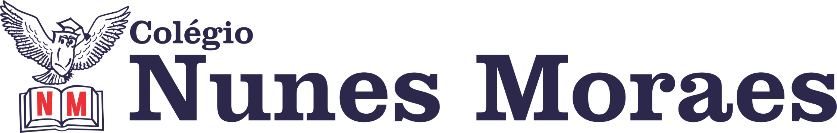  Boas aulas. 		IMPORTANTE: Nossa consultora SAS informa que a  plataforma já está funcionando bem. Tente realizar suas tarefas online. ►1ª AULA: 13h -13:55’   -    QUÍMICA  –   PROFESSOR  FRANCISCO PONTES  CAPÍTULO 6 – MODELOS ATÔMICOS – DE BOHR A SOMMERFELD (PARTE 2) ETAPAS PARA O DESENVOLVIMENTO DA AULAETAPA 1 – ACESSO ao Google Meet, (link na hora da aula).Acompanhar a correção da atividade de casaTempo para entrada no aplicativo: 5’  Caso não consiga acessar, comunique-se com a coordenação e realize os passos seguintes.  Depois solicite o gabarito das questões corrigidas via Meet.ETAPA 2 – ASSISTA à videoaula, utilizando o link a seguir. Link: https://bit.ly/c6quimicap1Tempo: 29’22” ASSISTIR A PARTIR 11’ETAPA 3 – LEIA a teoria na Apostila SAS – p. 8 a 13, com informações, VÍDEOS e resumos enviados em tempo real pelo professor para o grupo.Tempo: 20’ETAPA 4 – ATIVIDADE DE SALA PARA ENVIOResolva as questões: 1 – (agora é com você) p. 9/1 – (agora é com você), p. 14 / 2 – (testando seus conhecimentos), p.15.Tempo: 10’*Envie foto das atividades resolvidas para COORDENAÇÃO Manu. Escreva a matéria, seu nome e seu número em cada página.RESUMO: O que foi tratado na aula de hoje! 1) Bohr, em seu modelo atômico, postulou que os elétrons giram ao redor do núcleo em orbitas circulares quantizadas.2) Os átomos possuem um número limitado de orbitas, às quais está associado em nível de energia.3) O elétron, quando permanece em movimento em uma orbita, mantem a sua energia e, ao absorver energia, salta para uma orbita mais externa, liberando-a na forma de fóton (luz visível) ao retornar. ►2ª AULA: 13:55’-14:50’   - HISTÓRIA   – PROFESSOR RÔMULO VIEIRA  CAPÍTULO: 06 – AS REVOLUÇÕES RUSSASPasso 01 – Assistir à aula – utilizaremos o google meet e o link será enviado no momento da aula.  Identificaremos os diferentes grupos políticos e sociais da Rússia no início do século XX e compreenderemos o papel desempenhado por eles nas Revoluções Russas.Caso não consiga acessar, comunique-se com a coordenação, assista à videoaula  e realize os passos seguintes. Link: https://www.youtube.com/watch?v=VyaMPdeVrDM&list=PL0MlWarTr_1YTC5YKYYh31cg666hJTTBs&index=131Passo 02- Atividade de sala: Agora é com você- pág.12 (1 e 2).*Envie foto da atividade realizada para COORDENAÇÃO Manu. Escreva a matéria, seu nome e seu número em cada página.►3ª AULA: 14:50’-15:45’  -     ARTE      –   PROFESSORA TATYELLEN PAIVA CAPÍTULO 6 – ARTES GRÁFICAS – ENTRE A ARTE E A PUBLICIDADE►INTERVALO: 15:45’-16:10’   ►4ª AULA:   16:10’-17:05’ -    QUÍMICA  –   PROFESSOR  FRANCISCO PONTES  CAPÍTULO 6 – MODELOS ATÔMICOS – DE BOHR A SOMMERFELD (PARTE 3) ETAPAS PARA O DESENVOLVIMENTO DA AULAETAPA 1 – ACESSO ao Google Meet, (link na hora da aula).Acompanhar a correção da atividade de casa.Explicação sobre o modelo de Sommerfeld.Tempo para entrada no aplicativo: 5’  Caso não consiga acessar, comunique-se com a coordenação e realize os passos seguintes.  Depois solicite o gabarito das questões corrigidas via Meet.ETAPA 2 – LEIA a teoria na Apostila SAS – p. 14, com informações, VÍDEOS e resumos enviados em tempo real pelo professor para o grupo.Tempo: 20’ETAPA 3 – ATIVIDADE DE SALA PARA ENVIOResolva as questões: 3 – (testando seus conhecimentos), p.15 e 1, 2 e 3 – (Atividades propostas), p.16 e 17.Tempo: 20’*Envie foto das atividades resolvidas para COORDENAÇÃO Manu. Escreva a matéria, seu nome e seu número em cada página.RESUMO: O que foi tratado na aula de hoje! 1) Sommerfeld determinou que, para cada nível ou camada eletrônica (n), havia uma orbita circular, que representava os níveis, e (n-1) orbitas elípticas, que representavam os subníveis de energia.2) A energia mecânica do elétron é determinada pela energia potencial, referente à distância entre o elétron e o núcleo, e pela energia cinética, referente ao tipo de orbita realizada pelo elétron.ATIVIDADE PARA CASA (Plataforma SAS)Tarefa online referente ao capítulo 5 – Modelos Atômicos, p. 86 a 106 (Apostila 1).(Antes de começar, faça uma breve revisão da teoria. Depois realize a tarefa sem pesquisar, mas resolva as questões antes de marcar. Aja como se estivesse fazendo uma prova.)  Concluir até:  01/06/2020 ETAPADESENVOLVIMENTO MATERIAL PÁGINA DA APOSTILA SAS/ QUESTÕES1Acesse o link  da plataforma Google Meet.Caso não consiga acessar, leia o conteúdo e faça  o passo 3.Celular ou computador com acesso à internet.-- 2Explicação sobre as artes gráficas.Livro de Arte72 a 743Resolva o exercício da seção "Em ação".*Envie foto da atividade realizada para COORDENAÇÃO Manu. Escreva a matéria, seu nome e seu número em cada página.Livro de Arte73 (questão 1)